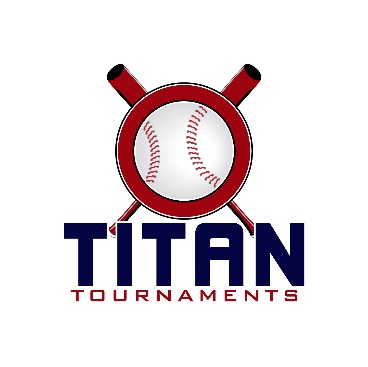 Thanks for playing ball with Titan!Below you will find the tournament schedule and some important rules to note.
Victor Lord Park – 175 2nd Street, Winder, GA
10U & 12U - Entry Fee: $315

14U – Entry Fee: $325

Admission: $7 Per SpectatorCoaches Passes – 3 per teamSanction Fee: $35 if unpaid in 2018Please check out the how much does my team owe document.Roster/waiver forms must be submitted to me via email prior to the tournament. To locate the printable form on our website hold the control key and click on the words that follow - Roster & Waiver Form  Forms should be submitted to me at the following email address: tournamenttitan@gmail.com. At the absolute latest, you must submit your roster prior to first pitch at the tournament. Rosters will be filed electronically and you will be able to retain your hard copy. Coaches must have birth certificates available on site.
Format: 2 seeding games and single elimination bracket playPlease refer to pages 14-15 of our rule book for seeding procedures.
The on deck circle is on your dugout side. If you are uncomfortable with your player being that close to the batter, you may have them warm up further down the dugout, but they must remain on your dugout side.
Headfirst slides are allowed, faking a bunt and pulling back to swing is not allowed.
Runners must make an attempt to avoid contact, but do not have to slide.
Warm Up Pitches – 5 pitches between innings or 1 minute, whichever comes first.
Coaches – one defensive coach is allowed to sit on a bucket or stand directly outside of the dugout for the purpose of calling pitches. Two offensive coaches are allowed, one at third base, one at first base.
Offensive: One offensive timeout is allowed per inning.
Defensive: Three defensive timeouts are allowed during a seven inning game. On the fourth and each additional defensive timeout, the pitcher must be removed from the pitching position for the duration of the game. In the event of extra innings, one defensive timeout per inning is allowed.
An ejection will result in removal from the current game, and an additional one game suspension. Flagrant violations are subject to further suspension at the discretion of the onsite director.10U - Games are 90 minutes finish the inning12U - Games are 90 minutes finish the inning14U - Games are 100 minutes finish the inningTimeFieldAge GroupTeam ScoreTeam9:00am110UEC Impact6-6FCA Eagles9:00am410ULoganville Legends17-5Social Circle Avengers10:45am410ULoganville Legends4-3FCA Eagles12:30pm410UEC Impact19-3Hitmen Reloaded2:15pm410USocial Circle Avengers1-17Hitmen ReloadedTimeFieldAge GroupTeam ScoreTeam9:00am212UVipers Baseball4-9Hitmen9:00am312UMcDonough All Stars4-19Habersham Havoc10:45am212UVipers Baseball5-5Lumpkin Miners10:45am312UMcDonough All Stars2-15Hitmen12:30pm312ULumpkin Miners6-14Habersham HavocTimeFieldAge GroupTeam ScoreTeam10:55am114UMako’s5-4Havoc Baseball12:50pm114UMako’s3-6Bullpen Braves12:50pm214UGeorgia Select2-5Mountain View2:45pm114UBullpen Braves4-5Mountain View2:45pm214UGeorgia Select1-13Havoc Baseball10U10U10U Loganville Legends 9 Loganville Legends 9 Loganville Legends 91 FCA Eagles 8 FCA Eagles 8 FCA Eagles 8Field 4 - 6:45Field 4 - 6:45(3 Loganville Legends 5 Loganville Legends 5 Loganville Legends 54Field 4 - 4:30Field 4 - 4:30(1 SC Avengers 1 SC Avengers 1 SC Avengers 15Field 4 - 8:30Field 4 - 8:30(4EC Impact EC Impact  SC Avengers 9 SC Avengers 9 SC Avengers 9CHAMPIONSCHAMPIONS EC Impact 10 EC Impact 10 EC Impact 102Field 2 – 6:45Field 2 – 6:45(2 EC Impact 8 EC Impact 8 EC Impact 83 Hitmen Reloaded 3 Hitmen Reloaded 3 Hitmen Reloaded 312U12U12U Hitmen 2 Hitmen 2 Hitmen 21 Lumpkin Miners 14 Lumpkin Miners 14 Lumpkin Miners 14Field 3 - 6:00Field 3 - 6:00(3 Lumpkin Miners 9 Lumpkin Miners 9 Lumpkin Miners 94Field 3 – 2:30Field 3 – 2:30(1 Lumpkin Miners 17 Lumpkin Miners 17 Lumpkin Miners 175Field 3 – 7:45Field 3 – 7:45(4 Lumpkin Lumpkin McDonough All Stars 2 McDonough All Stars 2 McDonough All Stars 2CHAMPIONSCHAMPIONS Habersham Havoc 10 Habersham Havoc 10 Habersham Havoc 102Field 3 - 4:15Field 3 - 4:15(2 Habersham Havoc 7 Habersham Havoc 7 Habersham Havoc 73 Vipers Baseball 3 Vipers Baseball 3 Vipers Baseball 314U14U14U Mountain View 3 Mountain View 3 Mountain View 31 Mako’s 10 Mako’s 10 Mako’s 10Field 1 - 6:35Field 1 - 6:35(3 Mako’s 14 Mako’s 14 Mako’s 144Field 1 – 4:40Field 1 – 4:40(1 Mako’s 10 Mako’s 10 Mako’s 105Field 1 - 8:30Field 1 - 8:30(4 Mako’s Mako’s GA Select 3 GA Select 3 GA Select 3CHAMPIONSCHAMPIONS Havoc Baseball 4 Havoc Baseball 4 Havoc Baseball 42Field 2 - 4:40Field 2 - 4:40(2 Bullpen Braves 7 Bullpen Braves 7 Bullpen Braves 73 Bullpen Braves 8 Bullpen Braves 8 Bullpen Braves 8